Saints TC 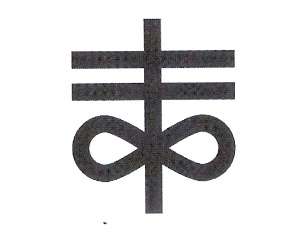 Parent Tops and T-Shirt order formName_____________________________________________Total__________      Cash___      Credit Card_____      Check____Polos TopsCostY SMY MedYLSMMedLGXL2XL3XL$25T-ShirtsParent of a Saint $20Track Mom$25Danger Track Mom$25The Real Mom of Track$25Pretty Girls Run Too$25I run like a girl keep up$25Run like a beast$25Head Band$12